Класного керівника ____ класуКомунального закладу освіти «Середня загальноосвітня школа №117»Дніпропетровської міської ради_________________________________Аналіз виховної роботиз учнями ___ класу за 2010-2011 навчальний рік________________________________________________________________________________________________________________________________________________________________________________________________________________________________________________________________________________________________________________________________________________________________________________________________________________________________________________________________________________________________________________________________________________________________________________________________________________________________________________________________________________________________________________________________________________________________________________________________________________________________________________________________________________________________________________________________________________________________________________________________________________________________________________________________________________________________________________________________________________________________________________________________________________________________________________________________________________________________________________________________________________________________________________________________________________________________________________________________________________________________________________________________________________________________________________________________________________________________________________________________________________________________________________________________________________________________________________________________Виховна проблема школи на 2011-2012 навчальний рікВиховна проблема класуна 2011-2012 навчальний рікХарактеристика учнівського колективу________________________________________________________________________________________________________________________________________________________________________________________________________________________________________________________________________________________________________________________________________________________________________________________________________________________________________________________________________________________________________________________________________________________________________________________________________________________________________________________________________________________________________________________________________________________________________________________________________________________________________________________________________________________________________________________________________________________________________________________________________________________________________________________________________________________________________________________________________________________________________________________________________________________________________________________________________________________________________________________________________________________________________________________________________________________________________________________________________________________________________________________________________________________________________________________________________________________________________________________________________________________________________________________________________________________________________________________________Розподіл доручень у класі_____________________ загальноосвітня школа І-ІІІ ступенів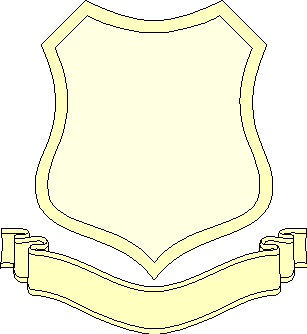 Класний керівник ____________Діти з неблагополучних сімейДіти з малозабезпечених сімейДіти з неповних сімейДіти матерів-одиначокДіти з неповних сімейДіти-напівсиротиДіти з неповних сімейДіти, батьки яких розлученіДіти-сиротиДіти, позбавлені батьківського піклуванняДіти-інвалідиДіти, що постраждали внаслідок аварії на ЧАЕСДіти працівників УМВС та журналістів,які загинули при виконанні службових обов’язківДіти, схильні до правопорушеньОбдаровані дітиДіти, схильні до пропусків уроківДіти, схильні до тютюнопалінняДіти, схильні до алкоголізму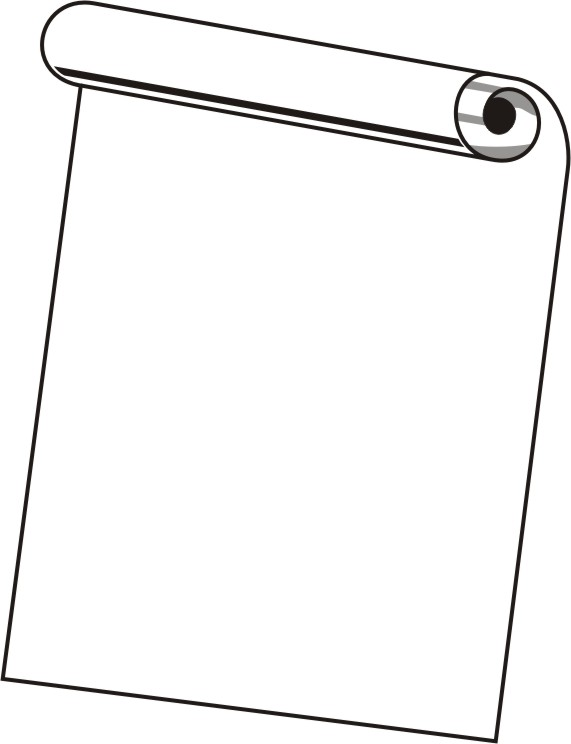 Соціальна поведінка учнівВиди позанавчальної діяльності учнівІнформація про соціальне середовище розвитку учнівСтан здоров’я учняСписок учнів, які зараховані до спеціальної медичної групипо фізичному вихованнюВідомості про учнів _____ класу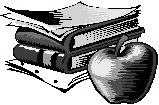 №Прізвище та ім’я учняДоручення12345678910111213141516Навч. рік№Прізвище,ім’я учняДатанародж.Дані про батьківПричинанеблагополуччяДомашня адресаНавч.рік№Прізвище, ім’я учняДатанародж.Дані про батьківКількість дітейдо 18 роківДомашня адресаНавч. рік№Прізвище, ім’я, по батькові учняДатанародженняДані про батьківДомашня адресаНавч.рік№Прізвище, ім’я учняДатанародженняДані про одногоз батьківДомашня адресаНавч. рік№Прізвище, ім’я учняДатанародженняДані про одногоз батьківДомашня адреса№Прізвище, ім’япо батькові учняДатанародженняДані про одногоз батьківДомашня адреса№Прізвище, ім’я,по батькові учняДатанародженняДані про опікунівДомашня адреса№Прізвище, ім’я,по батькові учняДатанародженняДіагноз,№ посвідченняДомашня адреса№Прізвище, ім’я,по батькові учняДатанародженняДіагноз,№ посвідченняДомашня адреса№Прізвище, ім’я,по батькові учняДатанародженняДані про одного з батьків,який виховуєДомашня адресаНавч. рік№Прізвище, ім’я, по батьковіДата народженняВ чому проявляється девіантністьКатегорія сім’їЗайнятість у позаурочний часДомашня адреса№Прізвище, ім’я, по батьковіДата народженняЗахопленняНаставникДомашня адреса№Прізвище, ім’я, по батьковіДата народженняКласКороткахарактеристика сім’їЗасоби впливу на учняВид зайнятостів позаурочний час№Прізвище, ім’я, по батьковіДата народженняКласКороткахарактеристика сім’їЗасоби впливу на учняВид зайнятостів позаурочний час№Прізвище, ім’я, по батьковіДата народженняКласКороткахарактеристика сім’їЗасоби впливу на учняВид зайнятостів позаурочний час№Прізвище, ім’я, по батьковіДата народженняДомашня адресаВік батьківКатегорія(код)Дата відвідування12345678910111213141516№Прізвище, ім’я, по батьковіСкоїв (ла) правопорушенняСтоїть на обліку кримінальної міліціїАдитивнаповедінкаСистематичність порушення дисципліниКонфлікти з вчителями, учнями№Прізвище, ім’я, по батьковіМузична школаСпортивна секціяГурток, клубІншеНе відвідуєПримітка12345678910111213141516№Прізвище, ім’я, по батьковіПовна сім’яНеповна сім’яВиховують прийомні батьки (опікуни)Малозабезпечена сім’яБагатодітна сім’яІнше12345678910111213141516№Прізвище, ім’я, по батьковіЗдоров(а)Тимчасові розлади здоров’яХронічні соматичні хворобиПсихосоматичні захворюванняІнвалідПримітка12345678910111213141516№Прізвище, ім’я, по батьковіРік народженняДіагнозПримітка№Прізвище, ім’я, по батьковіОбов’язкиДата народженняАдресаТелефонБатькиМісце роботи12345678910111213141516№Прізвище та ім’я учня№ особової справи12345678910111213141516КласНавчальний рікКількість учнівКласний керівник12005-200622006-200732007-200842008-200952009-201062010-201172011-201282012-201392013-2014102014-2015112015-2016